Пояснительная записка к проекту межевания группы многоквартирных жилых домов в пгт. Крапивинский, ул. Островского2014 год1. Основание для выполнения работПроект межевания группы многоквартирных жилых домов в пгт. Крапивинский, ул. Островского разработан отделом архитектуры и градостроительства администрации Крапивинского муниципального района на основании:1. Согласия администрации Крапивинского городского поселения;2. Порядка подготовки документации по планировке территории, разрабатываемой на основании решений администрации Крапивинского муниципального района, утвержденного постановлением администрации Крапивинского муниципального района от 14.10.2014 г. №1422;3. Постановление администрации Крапивинского муниципального района от 20.10.2014 г. №1458 «О разработке проекта межевания группы многоквартирных жилых домов в пгт. Крапивинский, ул. Островского».2. Цель выполнения проекта межеванияЦели выполнения проекта межевания группы многоквартирных жилых домов в пгт. Крапивинский, ул. Островского:1. Межевание земельных участков под 2-этажными многоквартирными жилыми домами для последующего установления прав пользования земельными участками;2. Установление правового регулирования земельных участков;3. Установление границ земельных участков под конкретным многоквартирным жилым домом.3. Исходные данныеПри выполнении работ по разработке проекта межевания группы многоквартирных жилых домов в пгт. Крапивинский, ул. Островского использованы следующие исходные материалы:1. Правила землепользования и застройки территории муниципального образования «Крапивинское городское поселение» Крапивинского муниципального района Кемеровской области, утвержденные решением Совета народных депутатов Крапивинского городского поселения от 29.09.2014 г. №29;2. Генеральный план Крапивинского городского поселения, утвержденный решением Совета народных депутатов Крапивинского городского поселения от 12.12.2012 г. №62;3. Аэрофотосъемка территории М 1;4. Данные Федеральной кадастровой палаты о земельных участках, находящихся на государственном кадастровом учете.4. Месторасположение территорииОсновные характеристики территорииГруппа многоквартирных жилых домов расположена в западной части пгт. Крапивинский. Территория ограничена существующими проездами, наружными инженерными сетями – ЛЭП-0,4 кВ, теплотрасса. Общая площадью территории 4035,5 кв.м. На рассматриваемой территории расположены 3 двухэтажных многоквартирных жилых дома:1. Земельный участок №1 общей площадью 859,7 кв.м. Адрес земельного участка: Кемеровская область, Крапивинский район, пгт. Крапивинский, ул. Островского, 99Кадастровый номер земельного участка: нетРазрешенное использование: под жилую застройку малоэтажнуюПлощадь застроенной территории: 513,5 кв.м.Площадь дворовой территории: 346,2 кв.м.Площадь проездов: 0 кв.м.2. Земельный участок №2 общей площадью 1482,3 кв.м. Адрес земельного участка: Кемеровская область, Крапивинский район, пгт. Крапивинский, ул. Островского, 93Кадастровый номер земельного участка: нетРазрешенное использование: под жилую застройку малоэтажнуюПлощадь застроенной территории: 532,0 кв.м.Площадь дворовой территории: 813,1 кв.м.Площадь проездов: 137,2 кв.м.3. Земельный участок №3 общей площадью 1693,5 кв.м. Адрес земельного участка: Кемеровская область, Крапивинский район, пгт. Крапивинский, ул. Островского, 91Кадастровый номер земельного участка: нетРазрешенное использование: под жилую застройку малоэтажнуюПлощадь застроенной территории: 674,3 кв.м.Площадь дворовой территории: 879,2 кв.м.Площадь проездов: 140,0 кв.м.Согласно Правил землепользования и застройки рассматриваемая территория расположена в территориальной зоне Ж-2 –Зона многоквартирной малоэтажной и смешанной застройки 2 – 4 этажа. Зона предназначена для формирования жилых районов с размещением блокированных односемейных домов с участками, многоквартирных домов этажностью не выше 4 этажей, с минимально разрешенным набором услуг местного значения. Разрешено размещение объектов обслуживания низового уровня и (ограниченно) других видов деятельности, скверов.Основные виды разрешенного использования:многоквартирные дома не выше 4 этажей;дома квартирного типа до 3 этажей с участками;общежития не выше 4 этажей;блокированные односемейные и многосемейные дома с участками;отдельно стоящие существующие усадебные односемейные дома с участками;детские сады, иные объекты дошкольного воспитания;школы начальные и средние;встроенные в многоквартирные дома, здания многофункционального использования с жилыми помещениями и встроенными объектами обслуживания населения социального, культурного, коммерческого, делового и коммунально-бытового назначения:- офисы, помещения административного назначения;- аптеки; пункты первой медицинской помощи;- раздаточные пункты молочных кухонь;- дошкольные образовательные учреждения;- клубы по месту жительства для организации досуга;- стоянки для личного автотранспорта жителей в подвальном и цокольном этажах;- автоматические телефонные станции общей площадью до 100 кв.м.;отделения связи, почтовые отделения, междугородние переговорные пункты общей площадью до 200 кв.м.;- фотосалоны;- нотариальные и адвокатские конторы;- библиотеки микрорайонного обслуживания;- помещения для физкультурно-оздоровительных занятий общей площадью до 150 кв.м.;- парикмахерские общей площадью до 100 кв.м.;- мастерские по ремонту часов общей площадью до 100 кв.м.;- мастерские по ремонту обуви общей площадью до 100 кв.м.;- ателье общей площадью до 300 кв.м.;- приемные пункты и прачечные самообслуживания производительностью до 75 кг белья в смену;жилищно-эксплуатационные организации микрорайонного обслуживания;- поликлиники общей площадью не более 600 кв. м.;- стоматологические кабинеты, косметологические кабинеты;- транспортные агентства по сервисному обслуживанию населения: кассы по продаже билетов, менеджерские услуги и т.д.;- центры по предоставлению полиграфических услуг (ксерокопии, ламинирование, брошюровка и др.);- фирмы по предоставлению услуг сотовой и пейджинговой связи;- участковые пункты милиции.Условно разрешенные виды использования:отдельно стоящие детские дома-интернаты, приюты, ночлежные дома;объекты, связанные с отправлением культа (часовни, церкви, соборы, монастыри);интернаты для престарелых и инвалидов;многоэтажные надземные и подземные гаражи для личного автотранспорта;автостоянки коммерческих видов использования;отдельно стоящие, пристроенные женские консультации, поликлиники, общая врачебная практика, травмпункты более 600 кв. м;отдельно стоящие бани;отдельно стоящие развлекательные комплексы (танцзалы, дискотеки, бильярдные, залы аттракционов и игровых автоматов);-	отдельно стоящие открытые и крытые физкультурно-оздоровительные комплексы, в том числе бассейны, открытые и крытые спортивные сооружения, зрелищно - спортивные комплексы многоцелевого назначения районного обслуживания;отдельно стоящие, пристроенные отделения милиции;отдельно стоящие, пристроенные автоматические телефонные станции районного обслуживания;отдельно стоящие, пристроенные специализированные магазины строительных, москательно-химических товаров, взрывопожароопасных веществ и материалов;отдельно стоящие торговые комплексы и центры торговой площадью 600 кв.м. и более;пристроенные, встроенные торговые комплексы и центры торговой площадью от 200 до 600 кв.м.;пристроенные кредитные и административные учреждения;отдельно стоящие, встроенные, пристроенные гостиницы;отдельно стоящие, пристроенные учреждения регистрации актов гражданского состояния;пристроенные проектные организации;отдельно стоящие, пристроенные туристические агентства;предприятия по обслуживанию транспортных средств, не требующие организации санитарно-защитной зоны более 50 м;отдельно стоящие, пристроенные учреждения дополнительного образования районного обслуживания (детско-юношеская спортивная школа, детская школа искусств, музыкальная школа, художественная школа, хореографическая школа и иные виды учреждений);отдельно стоящие, пристроенные библиотеки районного обслуживания;отдельно стоящие, пристроенные, встроенные центры общения и досуговых занятий, залы для встреч, собраний, занятий многоцелевого и специализированного назначения для детей и подростков, молодежи, взрослых;отдельно стоящие комплексы бытового и социального обслуживания населения микрорайонного и районного обслуживания (библиотеки, отделения связи, почтовые отделения, междугородние переговорные пункты, фотосалоны, транспортные агентства по сервисному обслуживанию населения (кассы по продаже билетов, менеджерские услуги и др.), фирмы по предоставлению услуг сотовой и пейджинговой связи, жилищно-эксплуатационные организации, отделения и участковые пункты милиции, кредитные учреждения, нотариальные и адвокатские конторы, центры по предоставлению полиграфических услуг (ксерокопии, ламинирование, брошюровка и др.), туристические агентства и др.);объекты пожарной охраны;отдельно стоящие подземные овощехранилища;встроенные в многоквартирные дома, здания многофункционального использования с жилыми помещениями и встроенными объектами обслуживания населения следующие объекты социального, культурного, коммерческого, делового и бытового назначения:- мастерские по ремонту бытовых машин и приборов общей площадью до 100 кв.м.;- мастерские по изготовлению ключей общей площадью до 100 кв.м.;- залы аттракционов и игровых автоматов;- бильярдные;- интернет-кафе;- учреждения регистрации актов гражданского состояния;- проектные организации;- художественные салоны;- туристические агентства;- кредитные учреждения;- офисные помещения;- отделения милиции;- домовые кухни до 500 обедов в день;- пункты приема посуды;- магазины (магазины со смешанным ассортиментом товаров, магазины с комбинированным ассортиментом товаров, универсальные магазины) торговой площадью до 200 кв.м.;- магазины со смешанным ассортиментом товаров торговой площадью свыше 200 кв.м.;- универсальные магазины торговой площадью свыше 200 кв.м.;- предприятия общественного питания до 50 посадочных мест;киоски, лоточная торговля, временные павильоны розничной торговли и другие временные объекты обслуживания населения;предприятия общественного питания свыше 50 посадочных мест.Вспомогательные виды разрешенного использования:гаражи, встроенные в жилые дома;дворовые площадки: детские, спортивные, для отдыха взрослых, хозяйственные, для сбора мусора, для выгула собак, автостоянки для размещения индивидуального легкового автотранспорта и т.д.;автостоянки обслуживающих видов использования;отдельно стоящие, пристроенные спортивные залы микрорайонного обслуживания;отдельно стоящие, пристроенные жилищно-эксплуатационные организации микрорайонного обслуживания;отдельно стоящие, пристроенные учреждения дополнительного образования (детско-юношеская спортивная школа, детская школа искусств, музыкальная школа, художественная школа, хореографическая школа и иные виды) в составе комплекса объектов начального общего и среднего (полного) общего образования;отдельно стоящие, пристроенные библиотеки микрорайонного обслуживания;отдельно стоящие, пристроенные участковые пункты милиции;клубы многоцелевого и специализированного использования;дома ребёнка;бани;объекты пожарной охраны;парковки перед объектами культурных, обслуживающих и коммерческих видов использования;отдельно стоящие общественные туалеты;резервуары для хранения воды;коммуникации и объекты инженерного обеспечения.Предельные (минимальные и (или) максимальные) размерыземельных участков и предельные параметры разрешенногостроительства, реконструкции объектов капитального строительстваМинимальные отступы от границ земельных участков - не менее 1 м;Плотность застройки – в соответствии со Сводом правил 42.13330.2011.Предельное количество этажей многоквартирных домов, зданий много-функционального использования с жилыми помещениями и встроенными объектами социального, культурного, коммерческого, делового и коммунально-бытового обслуживания населения – до 4-х этажей.Допускается в рамках проведения мероприятий по реконструкции жилых домов, сохраняемых в соответствии с генеральным планом населенных пунктов муниципального образования “Крапивинское городское поселение", надстройка мансардного этажа, переоборудование квартир в первых этажах жилых зданий в объекты культурно-бытового, социального и торгового назначения в соответствии с утвержденной в установленном порядке проектной документацией.Предприятия обслуживания могут размещаться в первых этажах выходящих на улицы жилых домов или пристраиваться к ним при условии, что загрузка предприятий и выходы для посетителей располагаются со стороны улицы.5. Формирование планировочной структурыПри формировании планировочной структуры проекта межевания территории за основу принята утвержденная в установленном порядке градостроительная документация Крапивинского городского поселения, а также сформированные земельные участки и фактически использующиеся территории.Основной чертеж Генерального плана Крапивинского городского поселения представлен в приложении № 1.Основной чертеж Правил землепользования и застройки Крапивинского городского поселения представлен в приложении № 2.Формирование территорий общего пользования произведено с учётом фактического использования территории, предоставленных и планируемых земельных участков, существующих и проектируемых инженерных коммуникаций, обеспечения подъездов к существующим и планируемым земельным участкам. Сформированный земельный участок должен обеспечить:возможность полноценной реализации права собственности на объект недвижимого имущества, для которого формируется земельный участок, включая возможность полноценного использования этого имущества в соответствии с тем назначением, и теми эксплуатационными качествами, которые присущи этому имуществу на момент межевания;возможность долгосрочного использования земельного участка, предполагающая, в том числе, возможность многовариантного пространственного развития недвижимости в соответствии с правилами землепользования и застройки, градостроительными нормативами;структура землепользования в пределах территории межевания, сформированная в результате межевания должна обеспечить условия для наиболее эффективного использования и развития этой территории.Проект межевания разработан в границах элементов планировочной структуры.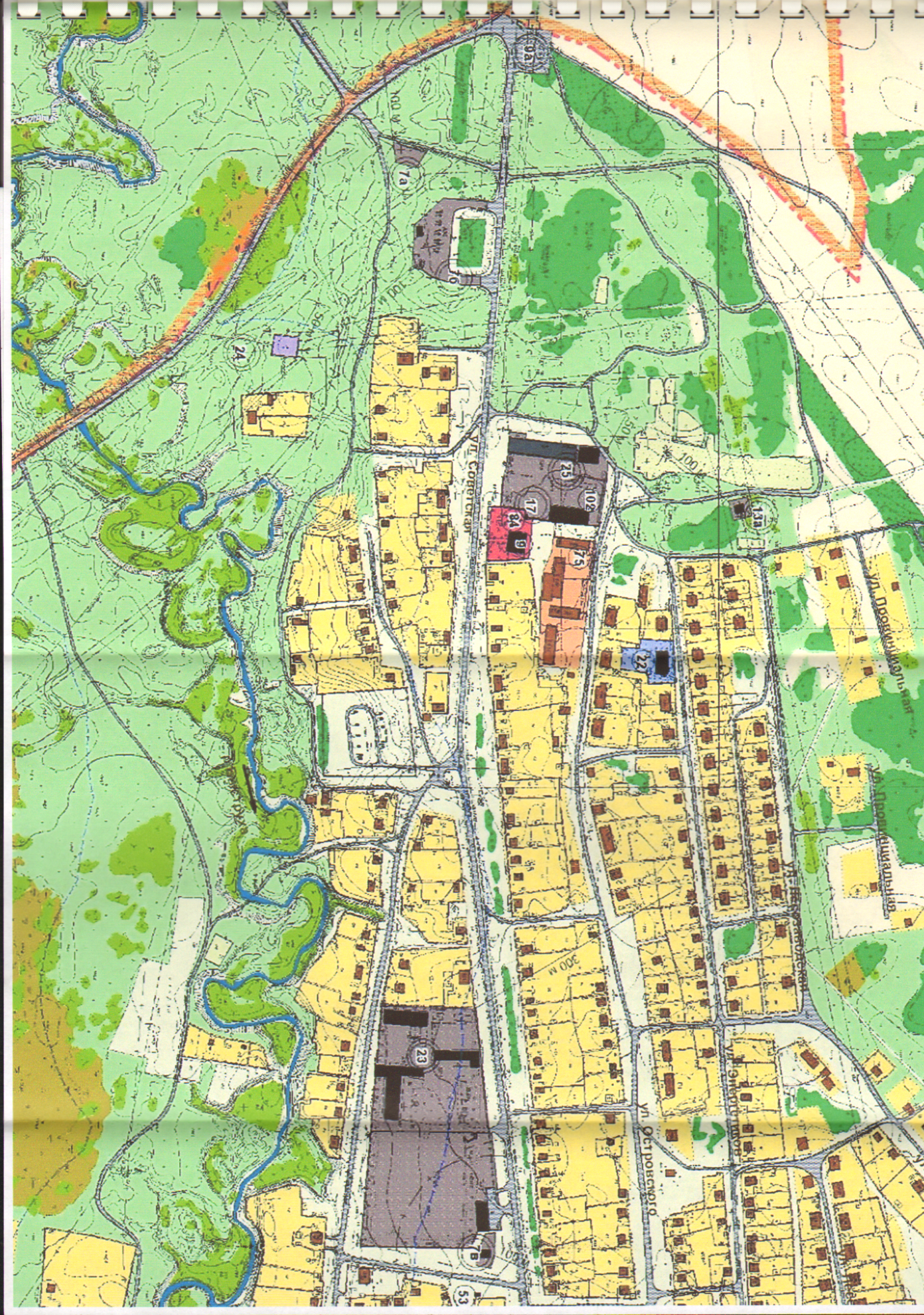 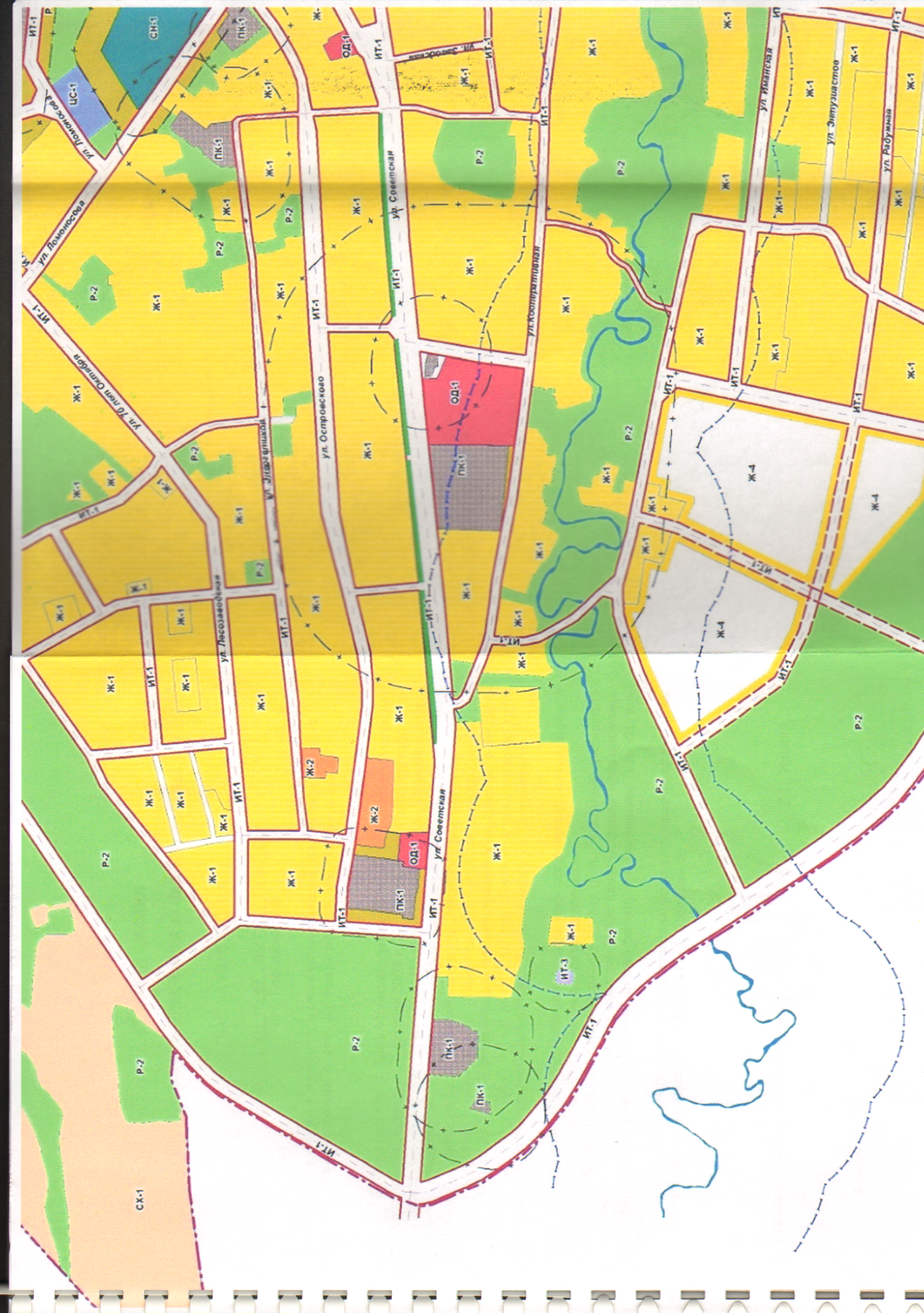 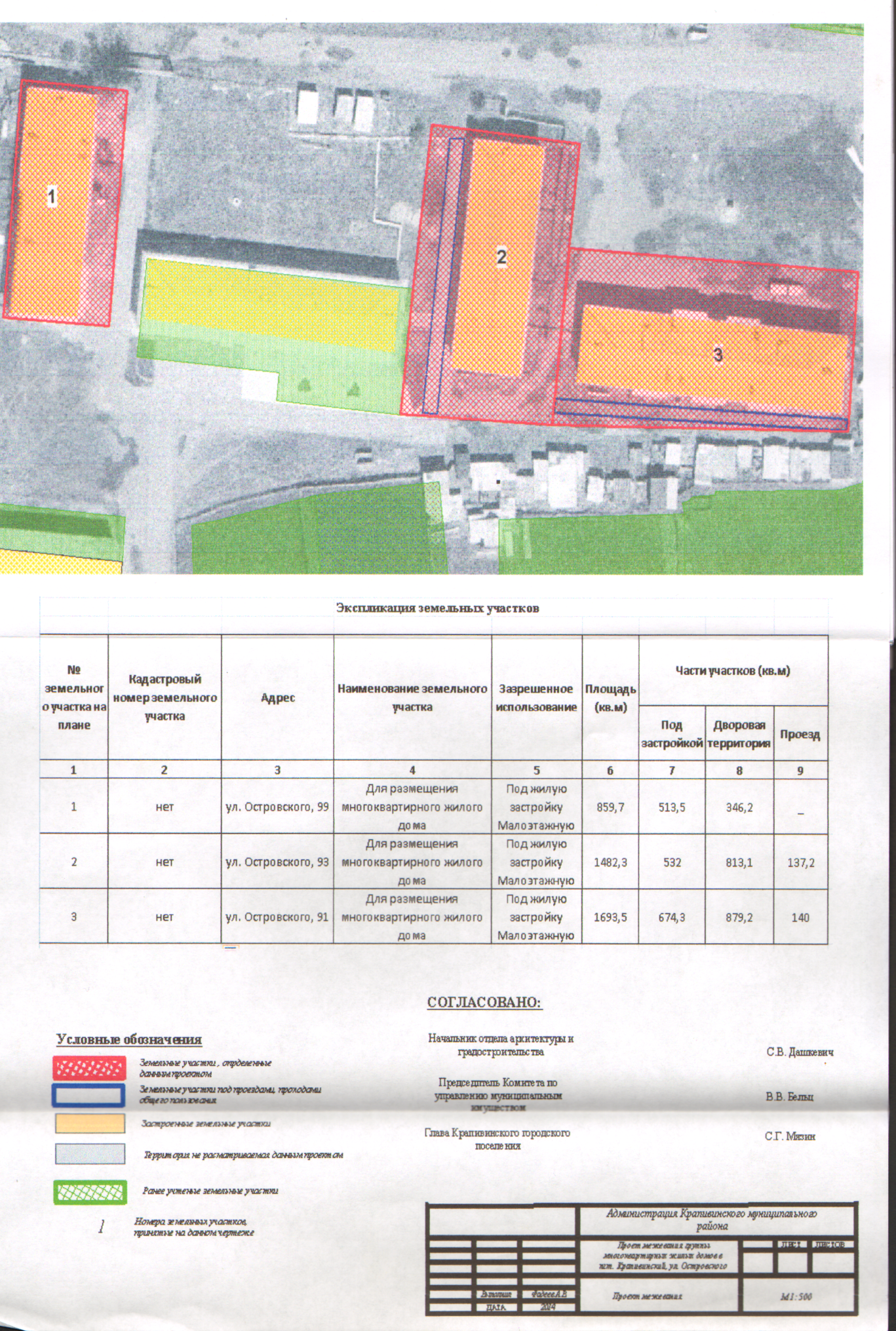 